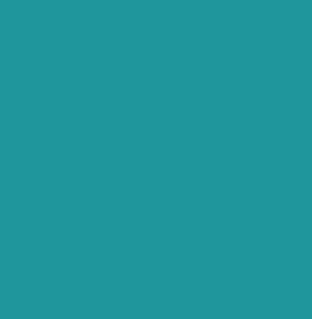 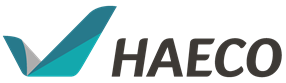 厦门太古飞机工程有限公司厦门太古飞机工程有限公司（以下简称“厦门太古”）是香港飞机工程有限公司（以下简称“港机”）集团的成员。公司位临厦门高崎国际机场，正式成立于1993年7月1日。厦门太古于1996年3月18日正式投产运作以来，在短短23年时间里已发展成为拥有约4700名员工的大型高新技术企业。宏大的规模和全面的维修能力更让厦门太古成为世界飞机维修业界的佼佼者。目前,公司拥有六座双宽体机位机库，可同时容纳12架宽体机和5架窄体机，其中第1、2、3、5、6机库可同时容纳两架宽体飞机及一架窄体机停场大修，第4机库则同时可接纳一架A380及一架波音747飞机停场大修。厦门太古大修、航线维修及改装能力涵盖波音737/747/757/767/777，空客320系列/330/340及麦道11机型，航线维修能力包括波音787和空客380机型。厦门太古同时发展了零部件制造的能力，其中包括机加部件、钣金部件、复合材料、B747-400BCF客改货复式地板梁制造等。随着国内外私人飞机拥有量的不断增加，厦门太古顺应市场趋势，在厦门建立了亚洲首个获得波音和空客批准的公务机及私人飞机客舱整装中心，填补了国内此项业务的空白。公司主要优势：股东优势：香港飞机工程有限公司-世界久负盛名的大型飞机维修公司厦门航空工业有限公司-厦门市政府投资北京凯兰航空技术公司-中国民航局投资美国波音公司-世界知名飞机制造公司香港国泰航空公司-世界知名航空公司，稳定的客户资源日本航空公司-世界知名航空公司，稳定的客户资源培训实力：公司注重对员工的培训，拥有占地面积达的专业培训中心，可同时为至少1000名学生授课，同时是国内少数几个被中国民航局，香港民航处及欧洲航空安全局授权的考点，是CCAR-147，HKAR-147及EASA Part-147批准的维修培训机构。技术优势：积淀了二十年飞机维修的精湛技术，公司拥有从设计到维修的全套航空工程服务能力，其中私人飞机客舱整装技术更得到了空客许可并填补了亚洲私人飞机服务的空白。人才优势：公司拥有超过百人的管理团队，培养了工程师共计800余人，培养熟练技工共计4000余人。晋升优势：公司重视对人才的培养并提供广阔的发展空间，制定详细且周密的发展途径。公司福利保险公司为员工缴交完善且高比例的五险一金。住房公司在机场附近拥有两个生活小区，共有2400套员工住房，家电齐全，配套设施完善，保安24小时执勤保障安全。为单身员工提供免费的集体宿舍居住（4人一套两居室），方便步行上班食堂公司为员工提供卫生、营养丰富、价格低廉的伙食，同时提供午餐补贴薪酬提供极富竞争力的薪酬及各类津贴，待遇丰厚年终奖励年底双薪及额外的年终分红（视具体运营情况而定）假期除法定假期外，享有7天带薪年假及其他假期，如带薪病假、事假、产假等体检公司重视员工的身体健康，每年定期安排年度体检及职业健康体检节日礼金公司及工会将于劳动节、中秋节、春节、员工生日等发放购物卡或礼金其他免费的医疗服务五年福利金计划丰富的业余生活及免费资源现因公司生产发展需要，拟招聘以下职位，欢迎您的加入：招聘职位：飞机维修培训生    要求：1、大专学历；2、机械/电子相关专业3、专业成绩优良；4、身体健康；5、有意在航空领域长期发展。职位简介：根据飞机维修许可的手册，技术说明，在领班的带领下进行飞机维修工作。参加各种理论或者实践的培训并通过相应的考核等。公司地址：厦门市湖里区埭辽路20号（高崎国际机场东侧）公司网址：www.taeco.com有关公司的更多信息，欢迎扫描微信公众号：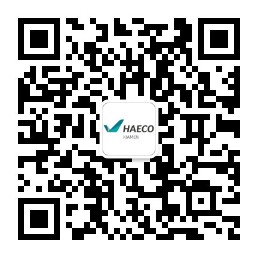 